ざいたくしんこうせいきんいしゅくしょうしゃしどうじぎょう在宅進行性筋萎縮症者指導事業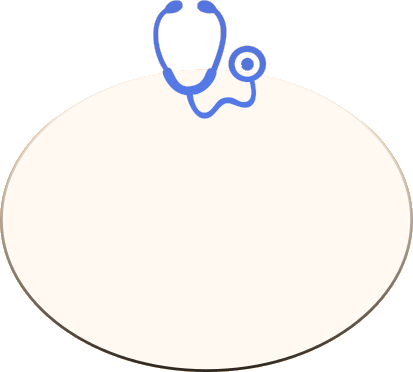 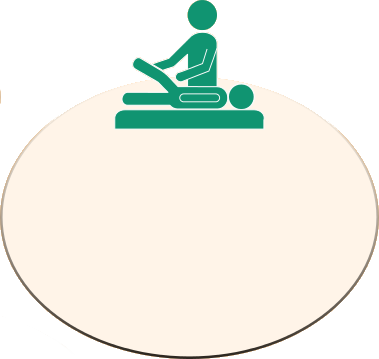 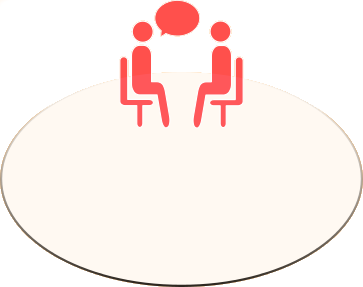 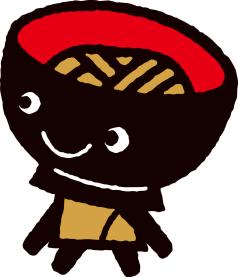 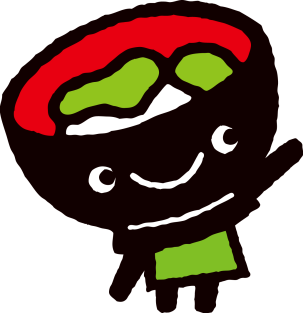 ・（がです。）にしみので、しやすいところ（※）においでください。※はみうため、、、、、におまいののとしています。県北　第１回久慈市6月19日（水）13：00～17：00久慈地区合同庁舎県南　第1回一関市7月16日（火）13：00～17：00一関市立川崎市民センター県北　第２回一戸町9月11日（水）13：00～17：00一戸町総合保健福祉センター県　央盛岡市10月11日（金）9：00～17：00独立行政法人国立病院機構盛岡医療センター沿　岸釜石市10月24日（木）13：00～17：00独立行政法人国立病院機構釜石病院県南　第２回花巻市11月19日（火）13：00～17：00花巻市保健センター